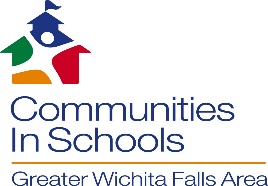 JOB TITLE:   CAMPUS SITE COORDINATORGeneral Duties:Manage the day to day operations of school site and summer programs, work closely with schoolstaff, community agencies, parents/families, and students to assure coordination of thecommunity’s services for the benefit of the students and their families. Be responsible forachieving contractual and CIS related goals.JOB RELATIONSHIPS:Reports to: 		Program Coordinator and Campus PrincipalSupervised by: 		Program Coordinator and Campus PrincipalInterrelationships: 	Works with CIS staff, school staff, community agencies, volunteers,			 interns, students, and familiesEMPLOYMENT STANDARDS:			Level of Education: Bachelor’s Degree. Field of study Social Work, Psychology, 				Sociology, related field or equivalent experience. Case Management experience 				preferred.QUALIFICATIONS:Strong interpersonal and communications skills; organizational skills; knowledge of Wichita Falls areayouth resources; desire to work with at-risk youth; sensitivity to and awareness of unique needsof minority cultures and diverse ethnic groups; fluency in Spanish desired at most sites; ability totraverse stairs at schools without elevators; must have valid Texas driver’s license and proof ofliability insurance.Specific Duties:Provide positive on-site management and leadership for the CIS programProvide individual supportive guidance and case management for the designated numberof CIS studentsCoordinate designated number of whole school services involving 75% of the schoolpopulation annuallyKeep student information confidentialProvide overall scheduling and coordination of partner agency personnel, volunteers,health and human service agency volunteers, interns, guest presenters and programeventsScreen and select curriculum for CIS classroom presentations or support groupsPlan and conduct community service projects with students at least once a semesterMay not provide transportation for students and families, (i.e. field trips,transporting students home, taking clients for appointments, etc.)Collaborate with school administration to make home visits.Intervene in emergency situations experienced by students and their familiesIdentify service gaps and potential solutionsCoordinate funding assistance for students and families in need (i.e. scholarships, healthcare, etc.)Solicit incentive awardsIdentify students appropriate for school based or community mentoring, coordinatementor meetings and monitor matchesInterpret guidelines and procedures to parents and faculty as required, and encouragefamily involvement in program activitiesPick up and deliver Food Bank items (lifting requirements up to 30 pounds)Keep principal informed regarding students served, CIS activities, and eventsPromote collaboration between faculty, school administration and CIS teamCompile and provide data for CISNAV (TEA Data System to manage caseload).Ensure that all documentation is current and complete in case management files.Ensure that CIS Other and CIS Event records, and TEA Eligibility requirements arecomplete and accurateConduct monthly in-house monitoring of program operation including all student files andother required documentationMeet Totally Quality Control Standards requirementsParticipate in the evaluation of the CIS operations at the school siteReport to CIS central office: monthly reports, problems/issues, financial matters, etc.Attend staff meetings called by  CISGWFA AdministrationAttend school faculty meetings when possibleAssist in developing formal/informal linkages with agencies and organizations who maybe able to provide resources to the programAdhere to all agency policies and proceduresSubscribe to and abide by the standards of ethical conduct established in the CIS Code ofEthicsPerform other duties that may be necessary to the successful operation of CISI have reviewed this job description and understand the performance expected. I, also, understandthat occasionally I will be assigned to perform other duties directed by CISGWFA administration. it may be necessary for me to perform other duties as assigned by mysupervisor. I have received a copy of this job description._______________________             ________                	       ____________________________Employee Signature 		         Date			 Employee Name